МБУК ВР «МЦБ» им. М.В. Наумова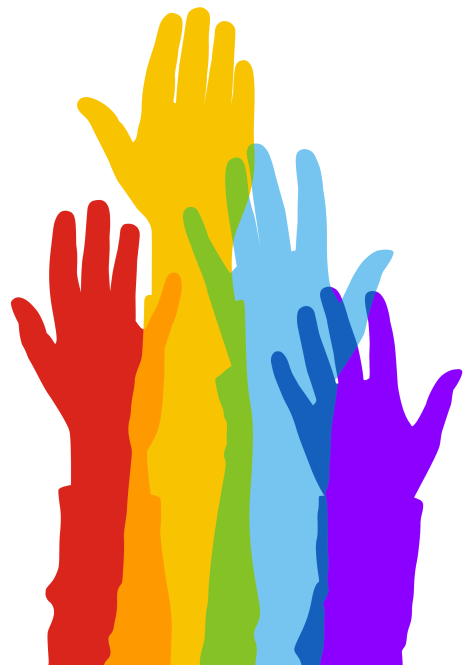 Анкета - исследование «Выборы и молодежь»Подготовил: библиотекарь – каталогизатор II категорииОк и ол Никулова В.В.ст. Романовская2020 г.    Анкета - исследование «Выборы и молодежь»                   12+Вы студент,  школьник  (нужное подчеркнуть)Ваше учебное заведение ________________________Ваш возраст ___________ пол ________1.Как Вы в целом относитесь к выборам?А) положительноБ) отрицательноВ) нейтрально2. Как Вы считаете, решают ли выборы что-нибудь в нашей стране?А) даБ) скорее да, чем нетВ) скорее нет, чем даГ) нет3. Как Вы считаете, почему молодежь сегодня не ходит на выборы?А) выборы её не интересуютБ) много дел и не успевают прийти на голосованиеВ) выборы все равно ничего не решаютГ) нет достойных кандидатовД) результаты выборов известны заранее4. Как Вы относитесь к применению «не честных» технологий во время избирательной борьбы?А) допускаю и принимаю в полной мереБ) не одобряю, выборы должны быть честнымиВ) мне все равно5. Намерены ли Вы в будущем принимать участие в голосовании на выборах?А) даБ) нетВ) пока не определился6. Ваши источники информации о выборах?А) ИнтернетБ) газеты, журналыВ) радиоГ) мнение друзей и близкихД) телевидение7. Какие факторы могут стать приоритетными в том, что Вы пойдете на выборы?А) это мой долгБ) буду свободен в это времяВ) хорошая погодаГ) отличное настроениеД) мнение близких людейЕ) мнение друзейЖ) я не пойду на выборы в любом случае 